  ANEXO 1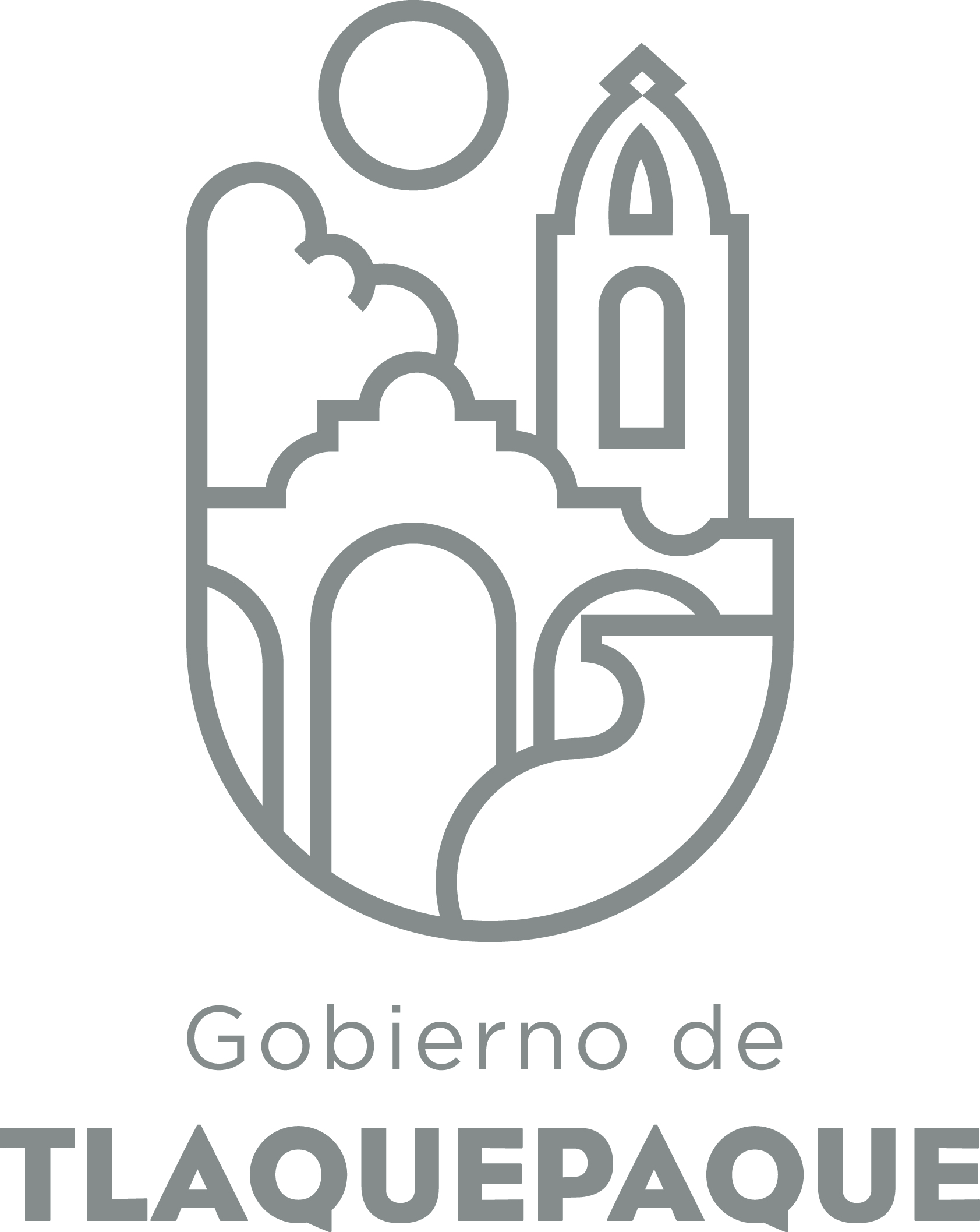 
1.- DATOS GENERALES  ANEXO 1
1.- DATOS GENERALES  ANEXO 1
1.- DATOS GENERALESANEXO 11.- DATOS GENERALESANEXO 1 
1.- DATOS GENERALESANEXO 22.- OPERACIÓN DE LA PROPUESTARecursos empleados para la realización del Programa/Proyecto/Servicio/Campaña (PPSC)Ficha Técnica de Recursos Generales del ÁreaOBSERVACIONES Y REQUERIMIENTOS Se manifiesta que el Centro Público de Mediación Municipal ha trabajado únicamente con un personal compuesto por seis personas, Director, dos Abogados y tres administrativos y se han cumplido objetivos que comparado con el personal que había en la administración anterior y al momento de recibir en la actual administración, se ha duplicado el trabajo.-En referencia a las necesidades materiales de ésta Dirección, requerimos una mesa redonda para cumplir con los requisitos que nos precisa el Instituto de Justicia Alternativa conforme a la ley y el reglamento que rige el procedimiento; también dos computadoras en razón que únicamente se cuenta con una sola computadora, lo que no permite la atención correcta a la población que solicita nuestros servicios, además, para poder cumplir con los objetivos planteados en la planeación y programación de nuestros Programas ; por último dos archiveros con cuatro cajones para poder realizar el debido archivo de los expedientes del año en curso y años anteriores.-     DIRECCIÓN DE PLANEACIÓN Y PROGRAMACIONA)Nombre del programa/proyecto/servicio/campañaA)Nombre del programa/proyecto/servicio/campañaA)Nombre del programa/proyecto/servicio/campañaA)Nombre del programa/proyecto/servicio/campañaAcreditación de Centros Públicos de Mediación en Delegaciones de éste municipio.-Acreditación de Centros Públicos de Mediación en Delegaciones de éste municipio.-Acreditación de Centros Públicos de Mediación en Delegaciones de éste municipio.-Acreditación de Centros Públicos de Mediación en Delegaciones de éste municipio.-Acreditación de Centros Públicos de Mediación en Delegaciones de éste municipio.-Acreditación de Centros Públicos de Mediación en Delegaciones de éste municipio.-EjeEjeB) Dirección o Área ResponsableB) Dirección o Área ResponsableB) Dirección o Área ResponsableB) Dirección o Área ResponsableCentro Público de Mediación MunicipalCentro Público de Mediación MunicipalCentro Público de Mediación MunicipalCentro Público de Mediación MunicipalCentro Público de Mediación MunicipalCentro Público de Mediación MunicipalEstrategiaEstrategiaC)  Problemática que atiende la propuestaC)  Problemática que atiende la propuestaC)  Problemática que atiende la propuestaC)  Problemática que atiende la propuesta1.- Atender la falta de difusión a la sociedad de nuestro municipio de los servicios que presta el Centro Público de Mediación de San Pedro Tlaquepaque, de los Medios Alternos de Solución de Conflictos.-2.- Realizar los procedimientos de métodos alternos en los problemas que  a la población de este municipio correspondan  homologando los mismos conforme a la Ley de Justicia del Estado de Jalisco y los reglamentos aplicables. 3.- Establecer los vínculos para coadyuvar a la difusión de los métodos alternos en la ciudadanía y contribuyan en una concientización y aceptación de los mismos.1.- Atender la falta de difusión a la sociedad de nuestro municipio de los servicios que presta el Centro Público de Mediación de San Pedro Tlaquepaque, de los Medios Alternos de Solución de Conflictos.-2.- Realizar los procedimientos de métodos alternos en los problemas que  a la población de este municipio correspondan  homologando los mismos conforme a la Ley de Justicia del Estado de Jalisco y los reglamentos aplicables. 3.- Establecer los vínculos para coadyuvar a la difusión de los métodos alternos en la ciudadanía y contribuyan en una concientización y aceptación de los mismos.1.- Atender la falta de difusión a la sociedad de nuestro municipio de los servicios que presta el Centro Público de Mediación de San Pedro Tlaquepaque, de los Medios Alternos de Solución de Conflictos.-2.- Realizar los procedimientos de métodos alternos en los problemas que  a la población de este municipio correspondan  homologando los mismos conforme a la Ley de Justicia del Estado de Jalisco y los reglamentos aplicables. 3.- Establecer los vínculos para coadyuvar a la difusión de los métodos alternos en la ciudadanía y contribuyan en una concientización y aceptación de los mismos.1.- Atender la falta de difusión a la sociedad de nuestro municipio de los servicios que presta el Centro Público de Mediación de San Pedro Tlaquepaque, de los Medios Alternos de Solución de Conflictos.-2.- Realizar los procedimientos de métodos alternos en los problemas que  a la población de este municipio correspondan  homologando los mismos conforme a la Ley de Justicia del Estado de Jalisco y los reglamentos aplicables. 3.- Establecer los vínculos para coadyuvar a la difusión de los métodos alternos en la ciudadanía y contribuyan en una concientización y aceptación de los mismos.1.- Atender la falta de difusión a la sociedad de nuestro municipio de los servicios que presta el Centro Público de Mediación de San Pedro Tlaquepaque, de los Medios Alternos de Solución de Conflictos.-2.- Realizar los procedimientos de métodos alternos en los problemas que  a la población de este municipio correspondan  homologando los mismos conforme a la Ley de Justicia del Estado de Jalisco y los reglamentos aplicables. 3.- Establecer los vínculos para coadyuvar a la difusión de los métodos alternos en la ciudadanía y contribuyan en una concientización y aceptación de los mismos.1.- Atender la falta de difusión a la sociedad de nuestro municipio de los servicios que presta el Centro Público de Mediación de San Pedro Tlaquepaque, de los Medios Alternos de Solución de Conflictos.-2.- Realizar los procedimientos de métodos alternos en los problemas que  a la población de este municipio correspondan  homologando los mismos conforme a la Ley de Justicia del Estado de Jalisco y los reglamentos aplicables. 3.- Establecer los vínculos para coadyuvar a la difusión de los métodos alternos en la ciudadanía y contribuyan en una concientización y aceptación de los mismos.Línea de AcciónLínea de AcciónC)  Problemática que atiende la propuestaC)  Problemática que atiende la propuestaC)  Problemática que atiende la propuestaC)  Problemática que atiende la propuesta1.- Atender la falta de difusión a la sociedad de nuestro municipio de los servicios que presta el Centro Público de Mediación de San Pedro Tlaquepaque, de los Medios Alternos de Solución de Conflictos.-2.- Realizar los procedimientos de métodos alternos en los problemas que  a la población de este municipio correspondan  homologando los mismos conforme a la Ley de Justicia del Estado de Jalisco y los reglamentos aplicables. 3.- Establecer los vínculos para coadyuvar a la difusión de los métodos alternos en la ciudadanía y contribuyan en una concientización y aceptación de los mismos.1.- Atender la falta de difusión a la sociedad de nuestro municipio de los servicios que presta el Centro Público de Mediación de San Pedro Tlaquepaque, de los Medios Alternos de Solución de Conflictos.-2.- Realizar los procedimientos de métodos alternos en los problemas que  a la población de este municipio correspondan  homologando los mismos conforme a la Ley de Justicia del Estado de Jalisco y los reglamentos aplicables. 3.- Establecer los vínculos para coadyuvar a la difusión de los métodos alternos en la ciudadanía y contribuyan en una concientización y aceptación de los mismos.1.- Atender la falta de difusión a la sociedad de nuestro municipio de los servicios que presta el Centro Público de Mediación de San Pedro Tlaquepaque, de los Medios Alternos de Solución de Conflictos.-2.- Realizar los procedimientos de métodos alternos en los problemas que  a la población de este municipio correspondan  homologando los mismos conforme a la Ley de Justicia del Estado de Jalisco y los reglamentos aplicables. 3.- Establecer los vínculos para coadyuvar a la difusión de los métodos alternos en la ciudadanía y contribuyan en una concientización y aceptación de los mismos.1.- Atender la falta de difusión a la sociedad de nuestro municipio de los servicios que presta el Centro Público de Mediación de San Pedro Tlaquepaque, de los Medios Alternos de Solución de Conflictos.-2.- Realizar los procedimientos de métodos alternos en los problemas que  a la población de este municipio correspondan  homologando los mismos conforme a la Ley de Justicia del Estado de Jalisco y los reglamentos aplicables. 3.- Establecer los vínculos para coadyuvar a la difusión de los métodos alternos en la ciudadanía y contribuyan en una concientización y aceptación de los mismos.1.- Atender la falta de difusión a la sociedad de nuestro municipio de los servicios que presta el Centro Público de Mediación de San Pedro Tlaquepaque, de los Medios Alternos de Solución de Conflictos.-2.- Realizar los procedimientos de métodos alternos en los problemas que  a la población de este municipio correspondan  homologando los mismos conforme a la Ley de Justicia del Estado de Jalisco y los reglamentos aplicables. 3.- Establecer los vínculos para coadyuvar a la difusión de los métodos alternos en la ciudadanía y contribuyan en una concientización y aceptación de los mismos.1.- Atender la falta de difusión a la sociedad de nuestro municipio de los servicios que presta el Centro Público de Mediación de San Pedro Tlaquepaque, de los Medios Alternos de Solución de Conflictos.-2.- Realizar los procedimientos de métodos alternos en los problemas que  a la población de este municipio correspondan  homologando los mismos conforme a la Ley de Justicia del Estado de Jalisco y los reglamentos aplicables. 3.- Establecer los vínculos para coadyuvar a la difusión de los métodos alternos en la ciudadanía y contribuyan en una concientización y aceptación de los mismos.No. de PP EspecialNo. de PP EspecialD) Ubicación Geográfica / Cobertura  de ColoniasD) Ubicación Geográfica / Cobertura  de ColoniasD) Ubicación Geográfica / Cobertura  de ColoniasD) Ubicación Geográfica / Cobertura  de ColoniasSe busca lograr una cobertura del personal del Ayuntamiento y toda la población del municipio con el apoyo de los Delegados y Agentes municipalesSe busca lograr una cobertura del personal del Ayuntamiento y toda la población del municipio con el apoyo de los Delegados y Agentes municipalesSe busca lograr una cobertura del personal del Ayuntamiento y toda la población del municipio con el apoyo de los Delegados y Agentes municipalesSe busca lograr una cobertura del personal del Ayuntamiento y toda la población del municipio con el apoyo de los Delegados y Agentes municipalesSe busca lograr una cobertura del personal del Ayuntamiento y toda la población del municipio con el apoyo de los Delegados y Agentes municipalesSe busca lograr una cobertura del personal del Ayuntamiento y toda la población del municipio con el apoyo de los Delegados y Agentes municipalesVinc al PNDVinc al PNDE) Nombre del Enlace o ResponsableE) Nombre del Enlace o ResponsableE) Nombre del Enlace o ResponsableE) Nombre del Enlace o ResponsableLic. Luis Eduardo López Ramírez, teléfono celular 3338423000, e-mail  lic_eduardo19   hotmail.com           Lic. Luis Eduardo López Ramírez, teléfono celular 3338423000, e-mail  lic_eduardo19   hotmail.com           Lic. Luis Eduardo López Ramírez, teléfono celular 3338423000, e-mail  lic_eduardo19   hotmail.com           Lic. Luis Eduardo López Ramírez, teléfono celular 3338423000, e-mail  lic_eduardo19   hotmail.com           Lic. Luis Eduardo López Ramírez, teléfono celular 3338423000, e-mail  lic_eduardo19   hotmail.com           Lic. Luis Eduardo López Ramírez, teléfono celular 3338423000, e-mail  lic_eduardo19   hotmail.com           Vinc al PEDVinc al PEDF) Objetivo específicoF) Objetivo específicoF) Objetivo específicoF) Objetivo específicoAcreditar en cada una de las delegaciones del Municipio, un Centro Público de Mediación con prestadores de servicios certificados.Acreditar en cada una de las delegaciones del Municipio, un Centro Público de Mediación con prestadores de servicios certificados.Acreditar en cada una de las delegaciones del Municipio, un Centro Público de Mediación con prestadores de servicios certificados.Acreditar en cada una de las delegaciones del Municipio, un Centro Público de Mediación con prestadores de servicios certificados.Acreditar en cada una de las delegaciones del Municipio, un Centro Público de Mediación con prestadores de servicios certificados.Acreditar en cada una de las delegaciones del Municipio, un Centro Público de Mediación con prestadores de servicios certificados.Vinc al PMetDVinc al PMetDG) Perfil de la población atendida o beneficiariosG) Perfil de la población atendida o beneficiariosG) Perfil de la población atendida o beneficiariosG) Perfil de la población atendida o beneficiariosPoblación en general.-Población en general.-Población en general.-Población en general.-Población en general.-Población en general.-Población en general.-Población en general.-Población en general.-Población en general.-H) Tipo de propuestaH) Tipo de propuestaH) Tipo de propuestaH) Tipo de propuestaH) Tipo de propuestaJ) No de BeneficiariosJ) No de BeneficiariosK) Fecha de InicioK) Fecha de InicioK) Fecha de InicioFecha de CierreFecha de CierreFecha de CierreFecha de CierrePrograma XXXCampañaServicioProyecto Proyecto HombresMujeresEn cuanto sea autorizado el programa y apoyado por las demás dependencias.- En cuanto sea autorizado el programa y apoyado por las demás dependencias.- En cuanto sea autorizado el programa y apoyado por las demás dependencias.- No hay programación.-No hay programación.-No hay programación.-No hay programación.-FedEdoMpioxxxXI) Monto total estimadoI) Monto total estimadoI) Monto total estimadoLos montos de inversión deberán ser mínimos en razón que se cuenta con el  apoyo del Instituto de Justicia Alternativa; en razón de haberse firmado el convenio de cooperación con el municipio.-Los montos de inversión deberán ser mínimos en razón que se cuenta con el  apoyo del Instituto de Justicia Alternativa; en razón de haberse firmado el convenio de cooperación con el municipio.-Fuente de financiamientoFuente de financiamiento  DIRECCIÓN DE PLANEACIÓN Y PROGRAMACIONA)Nombre del programa/proyecto/servicio/campañaA)Nombre del programa/proyecto/servicio/campañaA)Nombre del programa/proyecto/servicio/campañaA)Nombre del programa/proyecto/servicio/campaña“FORMACIÓN DE MEDIADORES COMUNITARIOS”“FORMACIÓN DE MEDIADORES COMUNITARIOS”“FORMACIÓN DE MEDIADORES COMUNITARIOS”“FORMACIÓN DE MEDIADORES COMUNITARIOS”“FORMACIÓN DE MEDIADORES COMUNITARIOS”“FORMACIÓN DE MEDIADORES COMUNITARIOS”EjeEjeB) Dirección o Área ResponsableB) Dirección o Área ResponsableB) Dirección o Área ResponsableB) Dirección o Área ResponsableCentro Público de Mediación MunicipalCentro Público de Mediación MunicipalCentro Público de Mediación MunicipalCentro Público de Mediación MunicipalCentro Público de Mediación MunicipalCentro Público de Mediación MunicipalEstrategiaEstrategiaC)  Problemática que atiende la propuestaC)  Problemática que atiende la propuestaC)  Problemática que atiende la propuestaC)  Problemática que atiende la propuestaRealizar los procedimientos de métodos alternos en los problemas que  a la población de este municipio corresponda  homologando los mismos conforme a la Ley de Justicia del Estado de Jalisco y los reglamentos aplicables. Buscando con éste programa hacer llegar nuestro servicio hasta el último rincón de nuestro extenso municipio.-Realizar los procedimientos de métodos alternos en los problemas que  a la población de este municipio corresponda  homologando los mismos conforme a la Ley de Justicia del Estado de Jalisco y los reglamentos aplicables. Buscando con éste programa hacer llegar nuestro servicio hasta el último rincón de nuestro extenso municipio.-Realizar los procedimientos de métodos alternos en los problemas que  a la población de este municipio corresponda  homologando los mismos conforme a la Ley de Justicia del Estado de Jalisco y los reglamentos aplicables. Buscando con éste programa hacer llegar nuestro servicio hasta el último rincón de nuestro extenso municipio.-Realizar los procedimientos de métodos alternos en los problemas que  a la población de este municipio corresponda  homologando los mismos conforme a la Ley de Justicia del Estado de Jalisco y los reglamentos aplicables. Buscando con éste programa hacer llegar nuestro servicio hasta el último rincón de nuestro extenso municipio.-Realizar los procedimientos de métodos alternos en los problemas que  a la población de este municipio corresponda  homologando los mismos conforme a la Ley de Justicia del Estado de Jalisco y los reglamentos aplicables. Buscando con éste programa hacer llegar nuestro servicio hasta el último rincón de nuestro extenso municipio.-Realizar los procedimientos de métodos alternos en los problemas que  a la población de este municipio corresponda  homologando los mismos conforme a la Ley de Justicia del Estado de Jalisco y los reglamentos aplicables. Buscando con éste programa hacer llegar nuestro servicio hasta el último rincón de nuestro extenso municipio.-Línea de AcciónLínea de AcciónC)  Problemática que atiende la propuestaC)  Problemática que atiende la propuestaC)  Problemática que atiende la propuestaC)  Problemática que atiende la propuestaRealizar los procedimientos de métodos alternos en los problemas que  a la población de este municipio corresponda  homologando los mismos conforme a la Ley de Justicia del Estado de Jalisco y los reglamentos aplicables. Buscando con éste programa hacer llegar nuestro servicio hasta el último rincón de nuestro extenso municipio.-Realizar los procedimientos de métodos alternos en los problemas que  a la población de este municipio corresponda  homologando los mismos conforme a la Ley de Justicia del Estado de Jalisco y los reglamentos aplicables. Buscando con éste programa hacer llegar nuestro servicio hasta el último rincón de nuestro extenso municipio.-Realizar los procedimientos de métodos alternos en los problemas que  a la población de este municipio corresponda  homologando los mismos conforme a la Ley de Justicia del Estado de Jalisco y los reglamentos aplicables. Buscando con éste programa hacer llegar nuestro servicio hasta el último rincón de nuestro extenso municipio.-Realizar los procedimientos de métodos alternos en los problemas que  a la población de este municipio corresponda  homologando los mismos conforme a la Ley de Justicia del Estado de Jalisco y los reglamentos aplicables. Buscando con éste programa hacer llegar nuestro servicio hasta el último rincón de nuestro extenso municipio.-Realizar los procedimientos de métodos alternos en los problemas que  a la población de este municipio corresponda  homologando los mismos conforme a la Ley de Justicia del Estado de Jalisco y los reglamentos aplicables. Buscando con éste programa hacer llegar nuestro servicio hasta el último rincón de nuestro extenso municipio.-Realizar los procedimientos de métodos alternos en los problemas que  a la población de este municipio corresponda  homologando los mismos conforme a la Ley de Justicia del Estado de Jalisco y los reglamentos aplicables. Buscando con éste programa hacer llegar nuestro servicio hasta el último rincón de nuestro extenso municipio.-No. de PP EspecialNo. de PP EspecialD) Ubicación Geográfica / Cobertura  de ColoniasD) Ubicación Geográfica / Cobertura  de ColoniasD) Ubicación Geográfica / Cobertura  de ColoniasD) Ubicación Geográfica / Cobertura  de ColoniasSe busca lograr una cobertura del personal del Ayuntamiento y la población en general del municipio.-Se busca lograr una cobertura del personal del Ayuntamiento y la población en general del municipio.-Se busca lograr una cobertura del personal del Ayuntamiento y la población en general del municipio.-Se busca lograr una cobertura del personal del Ayuntamiento y la población en general del municipio.-Se busca lograr una cobertura del personal del Ayuntamiento y la población en general del municipio.-Se busca lograr una cobertura del personal del Ayuntamiento y la población en general del municipio.-Vinc al PNDVinc al PNDE) Nombre del Enlace o ResponsableE) Nombre del Enlace o ResponsableE) Nombre del Enlace o ResponsableE) Nombre del Enlace o ResponsableLic. Luis Eduardo López Ramírez, teléfono celular 3338423000, e-mail  lic_eduardo19   hotmail.com           Lic. Luis Eduardo López Ramírez, teléfono celular 3338423000, e-mail  lic_eduardo19   hotmail.com           Lic. Luis Eduardo López Ramírez, teléfono celular 3338423000, e-mail  lic_eduardo19   hotmail.com           Lic. Luis Eduardo López Ramírez, teléfono celular 3338423000, e-mail  lic_eduardo19   hotmail.com           Lic. Luis Eduardo López Ramírez, teléfono celular 3338423000, e-mail  lic_eduardo19   hotmail.com           Lic. Luis Eduardo López Ramírez, teléfono celular 3338423000, e-mail  lic_eduardo19   hotmail.com           Vinc al PEDVinc al PEDF) Objetivo específicoF) Objetivo específicoF) Objetivo específicoF) Objetivo específicoSensibilizar a la población del Municipio a través de un programa denominado “FORMACIÓN DE MEDIADORES COMUNITARIOS”.- Buscando con éste programa que en cada comunidad exista una persona con la preparación y el perfil necesario, el cual cumpla las funciones de un mediador para con ello brindarle a nuestra ciudadanía un servicio más cercano a su entorno social y facilitar la solución de conflictos.Sensibilizar a la población del Municipio a través de un programa denominado “FORMACIÓN DE MEDIADORES COMUNITARIOS”.- Buscando con éste programa que en cada comunidad exista una persona con la preparación y el perfil necesario, el cual cumpla las funciones de un mediador para con ello brindarle a nuestra ciudadanía un servicio más cercano a su entorno social y facilitar la solución de conflictos.Sensibilizar a la población del Municipio a través de un programa denominado “FORMACIÓN DE MEDIADORES COMUNITARIOS”.- Buscando con éste programa que en cada comunidad exista una persona con la preparación y el perfil necesario, el cual cumpla las funciones de un mediador para con ello brindarle a nuestra ciudadanía un servicio más cercano a su entorno social y facilitar la solución de conflictos.Sensibilizar a la población del Municipio a través de un programa denominado “FORMACIÓN DE MEDIADORES COMUNITARIOS”.- Buscando con éste programa que en cada comunidad exista una persona con la preparación y el perfil necesario, el cual cumpla las funciones de un mediador para con ello brindarle a nuestra ciudadanía un servicio más cercano a su entorno social y facilitar la solución de conflictos.Sensibilizar a la población del Municipio a través de un programa denominado “FORMACIÓN DE MEDIADORES COMUNITARIOS”.- Buscando con éste programa que en cada comunidad exista una persona con la preparación y el perfil necesario, el cual cumpla las funciones de un mediador para con ello brindarle a nuestra ciudadanía un servicio más cercano a su entorno social y facilitar la solución de conflictos.Sensibilizar a la población del Municipio a través de un programa denominado “FORMACIÓN DE MEDIADORES COMUNITARIOS”.- Buscando con éste programa que en cada comunidad exista una persona con la preparación y el perfil necesario, el cual cumpla las funciones de un mediador para con ello brindarle a nuestra ciudadanía un servicio más cercano a su entorno social y facilitar la solución de conflictos.Vinc al PMetDVinc al PMetDG) Perfil de la población atendida o beneficiariosG) Perfil de la población atendida o beneficiariosG) Perfil de la población atendida o beneficiariosG) Perfil de la población atendida o beneficiariosPoblación en general.-Población en general.-Población en general.-Población en general.-Población en general.-Población en general.-Población en general.-Población en general.-Población en general.-Población en general.-H) Tipo de propuestaH) Tipo de propuestaH) Tipo de propuestaH) Tipo de propuestaH) Tipo de propuestaJ) No de BeneficiariosJ) No de BeneficiariosK) Fecha de InicioK) Fecha de InicioK) Fecha de InicioFecha de CierreFecha de CierreFecha de CierreFecha de CierrePrograma XXXCampañaServicioProyecto Proyecto HombresMujeresEn cuanto sea autorizado el programa.- En cuanto sea autorizado el programa.- En cuanto sea autorizado el programa.- No hay programación.-No hay programación.-No hay programación.-No hay programación.-FedEdoMpioxxxXI) Monto total estimadoI) Monto total estimadoI) Monto total estimadoLos montos de inversión deberán ser mínimos en razón que se cuenta con el  apoyo del Instituto de Justicia Alternativa; en razón de haberse firmado el convenio de cooperación con el municipio.-Los montos de inversión deberán ser mínimos en razón que se cuenta con el  apoyo del Instituto de Justicia Alternativa; en razón de haberse firmado el convenio de cooperación con el municipio.-Fuente de financiamientoFuente de financiamiento  DIRECCIÓN DE PLANEACIÓN Y PROGRAMACIONA)Nombre del programa/proyecto/servicio/campañaA)Nombre del programa/proyecto/servicio/campañaA)Nombre del programa/proyecto/servicio/campañaA)Nombre del programa/proyecto/servicio/campaña“ASOCIACIÓN INTERMUNICIPAL DE JUSTICIA ALTERNATIVA”“ASOCIACIÓN INTERMUNICIPAL DE JUSTICIA ALTERNATIVA”“ASOCIACIÓN INTERMUNICIPAL DE JUSTICIA ALTERNATIVA”“ASOCIACIÓN INTERMUNICIPAL DE JUSTICIA ALTERNATIVA”“ASOCIACIÓN INTERMUNICIPAL DE JUSTICIA ALTERNATIVA”“ASOCIACIÓN INTERMUNICIPAL DE JUSTICIA ALTERNATIVA”EjeEjeB) Dirección o Área ResponsableB) Dirección o Área ResponsableB) Dirección o Área ResponsableB) Dirección o Área ResponsableCentro Público de Mediación MunicipalCentro Público de Mediación MunicipalCentro Público de Mediación MunicipalCentro Público de Mediación MunicipalCentro Público de Mediación MunicipalCentro Público de Mediación MunicipalEstrategiaEstrategiaC)  Problemática que atiende la propuestaC)  Problemática que atiende la propuestaC)  Problemática que atiende la propuestaC)  Problemática que atiende la propuestaRelación de cooperación con todos y cada uno de los municipios de la zona metropolitana.-Relación de cooperación con todos y cada uno de los municipios de la zona metropolitana.-Relación de cooperación con todos y cada uno de los municipios de la zona metropolitana.-Relación de cooperación con todos y cada uno de los municipios de la zona metropolitana.-Relación de cooperación con todos y cada uno de los municipios de la zona metropolitana.-Relación de cooperación con todos y cada uno de los municipios de la zona metropolitana.-Línea de AcciónLínea de AcciónC)  Problemática que atiende la propuestaC)  Problemática que atiende la propuestaC)  Problemática que atiende la propuestaC)  Problemática que atiende la propuestaRelación de cooperación con todos y cada uno de los municipios de la zona metropolitana.-Relación de cooperación con todos y cada uno de los municipios de la zona metropolitana.-Relación de cooperación con todos y cada uno de los municipios de la zona metropolitana.-Relación de cooperación con todos y cada uno de los municipios de la zona metropolitana.-Relación de cooperación con todos y cada uno de los municipios de la zona metropolitana.-Relación de cooperación con todos y cada uno de los municipios de la zona metropolitana.-No. de PP EspecialNo. de PP EspecialD) Ubicación Geográfica / Cobertura  de ColoniasD) Ubicación Geográfica / Cobertura  de ColoniasD) Ubicación Geográfica / Cobertura  de ColoniasD) Ubicación Geográfica / Cobertura  de ColoniasAyuntamiento y zona metropolitana.-Ayuntamiento y zona metropolitana.-Ayuntamiento y zona metropolitana.-Ayuntamiento y zona metropolitana.-Ayuntamiento y zona metropolitana.-Ayuntamiento y zona metropolitana.-Vinc al PNDVinc al PNDE) Nombre del Enlace o ResponsableE) Nombre del Enlace o ResponsableE) Nombre del Enlace o ResponsableE) Nombre del Enlace o ResponsableLic. Luis Eduardo López Ramírez, teléfono celular 3338423000, e-mail  lic_eduardo19   hotmail.com           Lic. Luis Eduardo López Ramírez, teléfono celular 3338423000, e-mail  lic_eduardo19   hotmail.com           Lic. Luis Eduardo López Ramírez, teléfono celular 3338423000, e-mail  lic_eduardo19   hotmail.com           Lic. Luis Eduardo López Ramírez, teléfono celular 3338423000, e-mail  lic_eduardo19   hotmail.com           Lic. Luis Eduardo López Ramírez, teléfono celular 3338423000, e-mail  lic_eduardo19   hotmail.com           Lic. Luis Eduardo López Ramírez, teléfono celular 3338423000, e-mail  lic_eduardo19   hotmail.com           Vinc al PEDVinc al PEDF) Objetivo específicoF) Objetivo específicoF) Objetivo específicoF) Objetivo específicoPromover la formación de una asociación intermunicipal de justicia alternativa entre los diferentes centros de mediación municipales, en la cual Tlaquepaque funja por primera ocasión como Presidente del Consejo directivo.Promover la formación de una asociación intermunicipal de justicia alternativa entre los diferentes centros de mediación municipales, en la cual Tlaquepaque funja por primera ocasión como Presidente del Consejo directivo.Promover la formación de una asociación intermunicipal de justicia alternativa entre los diferentes centros de mediación municipales, en la cual Tlaquepaque funja por primera ocasión como Presidente del Consejo directivo.Promover la formación de una asociación intermunicipal de justicia alternativa entre los diferentes centros de mediación municipales, en la cual Tlaquepaque funja por primera ocasión como Presidente del Consejo directivo.Promover la formación de una asociación intermunicipal de justicia alternativa entre los diferentes centros de mediación municipales, en la cual Tlaquepaque funja por primera ocasión como Presidente del Consejo directivo.Promover la formación de una asociación intermunicipal de justicia alternativa entre los diferentes centros de mediación municipales, en la cual Tlaquepaque funja por primera ocasión como Presidente del Consejo directivo.Vinc al PMetDVinc al PMetDG) Perfil de la población atendida o beneficiariosG) Perfil de la población atendida o beneficiariosG) Perfil de la población atendida o beneficiariosG) Perfil de la población atendida o beneficiariosPoblación en general.-Población en general.-Población en general.-Población en general.-Población en general.-Población en general.-Población en general.-Población en general.-Población en general.-Población en general.-H) Tipo de propuestaH) Tipo de propuestaH) Tipo de propuestaH) Tipo de propuestaH) Tipo de propuestaJ) No de BeneficiariosJ) No de BeneficiariosK) Fecha de InicioK) Fecha de InicioK) Fecha de InicioFecha de CierreFecha de CierreFecha de CierreFecha de CierrePrograma CampañaServicioProyecto XXX Proyecto XXX HombresMujeresEn cuanto sea autorizado el programa.- En cuanto sea autorizado el programa.- En cuanto sea autorizado el programa.- No hay programación.-No hay programación.-No hay programación.-No hay programación.-FedEdoMpioxxxXI) Monto total estimadoI) Monto total estimadoI) Monto total estimadoLos montos de inversión deberán ser mínimos en razón que se harán con apoyo del Instituto de Justicia Alternativa.-Los montos de inversión deberán ser mínimos en razón que se harán con apoyo del Instituto de Justicia Alternativa.-Fuente de financiamientoFuente de financiamiento DIRECCIÓN DE PLANEACIÓN Y PROGRAMACIONA)Nombre del programa/proyecto/servicio/campañaA)Nombre del programa/proyecto/servicio/campañaA)Nombre del programa/proyecto/servicio/campañaA)Nombre del programa/proyecto/servicio/campaña“CONFERENCIAS SOBRE LOS METÓDOS DE JUSTICIA ALTERNATIVA”“CONFERENCIAS SOBRE LOS METÓDOS DE JUSTICIA ALTERNATIVA”“CONFERENCIAS SOBRE LOS METÓDOS DE JUSTICIA ALTERNATIVA”“CONFERENCIAS SOBRE LOS METÓDOS DE JUSTICIA ALTERNATIVA”“CONFERENCIAS SOBRE LOS METÓDOS DE JUSTICIA ALTERNATIVA”“CONFERENCIAS SOBRE LOS METÓDOS DE JUSTICIA ALTERNATIVA”EjeEjeB) Dirección o Área ResponsableB) Dirección o Área ResponsableB) Dirección o Área ResponsableB) Dirección o Área ResponsableCentro Público de Mediación MunicipalCentro Público de Mediación MunicipalCentro Público de Mediación MunicipalCentro Público de Mediación MunicipalCentro Público de Mediación MunicipalCentro Público de Mediación MunicipalEstrategiaEstrategiaC)  Problemática que atiende la propuestaC)  Problemática que atiende la propuestaC)  Problemática que atiende la propuestaC)  Problemática que atiende la propuestaHacer del conocimiento a personal del Ayuntamiento y población en general de las bondades de los medios alternos de justicia; así como capacitar a los mismos.-Hacer del conocimiento a personal del Ayuntamiento y población en general de las bondades de los medios alternos de justicia; así como capacitar a los mismos.-Hacer del conocimiento a personal del Ayuntamiento y población en general de las bondades de los medios alternos de justicia; así como capacitar a los mismos.-Hacer del conocimiento a personal del Ayuntamiento y población en general de las bondades de los medios alternos de justicia; así como capacitar a los mismos.-Hacer del conocimiento a personal del Ayuntamiento y población en general de las bondades de los medios alternos de justicia; así como capacitar a los mismos.-Hacer del conocimiento a personal del Ayuntamiento y población en general de las bondades de los medios alternos de justicia; así como capacitar a los mismos.-Línea de AcciónLínea de AcciónC)  Problemática que atiende la propuestaC)  Problemática que atiende la propuestaC)  Problemática que atiende la propuestaC)  Problemática que atiende la propuestaHacer del conocimiento a personal del Ayuntamiento y población en general de las bondades de los medios alternos de justicia; así como capacitar a los mismos.-Hacer del conocimiento a personal del Ayuntamiento y población en general de las bondades de los medios alternos de justicia; así como capacitar a los mismos.-Hacer del conocimiento a personal del Ayuntamiento y población en general de las bondades de los medios alternos de justicia; así como capacitar a los mismos.-Hacer del conocimiento a personal del Ayuntamiento y población en general de las bondades de los medios alternos de justicia; así como capacitar a los mismos.-Hacer del conocimiento a personal del Ayuntamiento y población en general de las bondades de los medios alternos de justicia; así como capacitar a los mismos.-Hacer del conocimiento a personal del Ayuntamiento y población en general de las bondades de los medios alternos de justicia; así como capacitar a los mismos.-No. de PP EspecialNo. de PP EspecialD) Ubicación Geográfica / Cobertura  de ColoniasD) Ubicación Geográfica / Cobertura  de ColoniasD) Ubicación Geográfica / Cobertura  de ColoniasD) Ubicación Geográfica / Cobertura  de ColoniasPoblación en general.-Población en general.-Población en general.-Población en general.-Población en general.-Población en general.-Vinc al PNDVinc al PNDE) Nombre del Enlace o ResponsableE) Nombre del Enlace o ResponsableE) Nombre del Enlace o ResponsableE) Nombre del Enlace o ResponsableLic. Luis Eduardo López Ramírez, teléfono celular 3338423000, e-mail  lic_eduardo19   hotmail.com           Lic. Luis Eduardo López Ramírez, teléfono celular 3338423000, e-mail  lic_eduardo19   hotmail.com           Lic. Luis Eduardo López Ramírez, teléfono celular 3338423000, e-mail  lic_eduardo19   hotmail.com           Lic. Luis Eduardo López Ramírez, teléfono celular 3338423000, e-mail  lic_eduardo19   hotmail.com           Lic. Luis Eduardo López Ramírez, teléfono celular 3338423000, e-mail  lic_eduardo19   hotmail.com           Lic. Luis Eduardo López Ramírez, teléfono celular 3338423000, e-mail  lic_eduardo19   hotmail.com           Vinc al PEDVinc al PEDF) Objetivo específicoF) Objetivo específicoF) Objetivo específicoF) Objetivo específicoOrganizar y ser sede de eventos relacionados con la Justicia Alternativa (pláticas, conferencias, conversatorios), en los que se reúnan a los Colegios de Profesionistas y demás organizaciones, a nivel local, nacional e internacional, que le otorguen relevancia a San Pedro Tlaquepaque como un municipio de paz.Organizar y ser sede de eventos relacionados con la Justicia Alternativa (pláticas, conferencias, conversatorios), en los que se reúnan a los Colegios de Profesionistas y demás organizaciones, a nivel local, nacional e internacional, que le otorguen relevancia a San Pedro Tlaquepaque como un municipio de paz.Organizar y ser sede de eventos relacionados con la Justicia Alternativa (pláticas, conferencias, conversatorios), en los que se reúnan a los Colegios de Profesionistas y demás organizaciones, a nivel local, nacional e internacional, que le otorguen relevancia a San Pedro Tlaquepaque como un municipio de paz.Organizar y ser sede de eventos relacionados con la Justicia Alternativa (pláticas, conferencias, conversatorios), en los que se reúnan a los Colegios de Profesionistas y demás organizaciones, a nivel local, nacional e internacional, que le otorguen relevancia a San Pedro Tlaquepaque como un municipio de paz.Organizar y ser sede de eventos relacionados con la Justicia Alternativa (pláticas, conferencias, conversatorios), en los que se reúnan a los Colegios de Profesionistas y demás organizaciones, a nivel local, nacional e internacional, que le otorguen relevancia a San Pedro Tlaquepaque como un municipio de paz.Organizar y ser sede de eventos relacionados con la Justicia Alternativa (pláticas, conferencias, conversatorios), en los que se reúnan a los Colegios de Profesionistas y demás organizaciones, a nivel local, nacional e internacional, que le otorguen relevancia a San Pedro Tlaquepaque como un municipio de paz.Vinc al PMetDVinc al PMetDG) Perfil de la población atendida o beneficiariosG) Perfil de la población atendida o beneficiariosG) Perfil de la población atendida o beneficiariosG) Perfil de la población atendida o beneficiariosPoblación en general.-Población en general.-Población en general.-Población en general.-Población en general.-Población en general.-Población en general.-Población en general.-Población en general.-Población en general.-H) Tipo de propuestaH) Tipo de propuestaH) Tipo de propuestaH) Tipo de propuestaH) Tipo de propuestaJ) No de BeneficiariosJ) No de BeneficiariosK) Fecha de InicioK) Fecha de InicioK) Fecha de InicioFecha de CierreFecha de CierreFecha de CierreFecha de CierrePrograma CampañaServicioProyecto XXX Proyecto XXX HombresMujeresEn cuanto sea autorizado el programa.- En cuanto sea autorizado el programa.- En cuanto sea autorizado el programa.- No hay programación.-No hay programación.-No hay programación.-No hay programación.-FedEdoMpioxxxXI) Monto total estimadoI) Monto total estimadoI) Monto total estimadoLos montos de inversión deberán ser mínimos en razón que se harán con apoyo del Instituto de Justicia Alternativa.-Los montos de inversión deberán ser mínimos en razón que se harán con apoyo del Instituto de Justicia Alternativa.-Fuente de financiamientoFuente de financiamiento DIRECCIÓN DE PLANEACIÓN Y PROGRAMACIONA)Nombre del programa/proyecto/servicio/campañaA)Nombre del programa/proyecto/servicio/campañaA)Nombre del programa/proyecto/servicio/campañaA)Nombre del programa/proyecto/servicio/campaña“ASESORIA Y REPRESENTACION LEGAL”“ASESORIA Y REPRESENTACION LEGAL”“ASESORIA Y REPRESENTACION LEGAL”“ASESORIA Y REPRESENTACION LEGAL”“ASESORIA Y REPRESENTACION LEGAL”“ASESORIA Y REPRESENTACION LEGAL”EjeEjeB) Dirección o Área ResponsableB) Dirección o Área ResponsableB) Dirección o Área ResponsableB) Dirección o Área ResponsableCentro Público de Mediación MunicipalCentro Público de Mediación MunicipalCentro Público de Mediación MunicipalCentro Público de Mediación MunicipalCentro Público de Mediación MunicipalCentro Público de Mediación MunicipalEstrategiaEstrategiaC)  Problemática que atiende la propuestaC)  Problemática que atiende la propuestaC)  Problemática que atiende la propuestaC)  Problemática que atiende la propuestaBrindar el servicio de asesoría jurídica y representación legal a la población en general.-Brindar el servicio de asesoría jurídica y representación legal a la población en general.-Brindar el servicio de asesoría jurídica y representación legal a la población en general.-Brindar el servicio de asesoría jurídica y representación legal a la población en general.-Brindar el servicio de asesoría jurídica y representación legal a la población en general.-Brindar el servicio de asesoría jurídica y representación legal a la población en general.-Línea de AcciónLínea de AcciónC)  Problemática que atiende la propuestaC)  Problemática que atiende la propuestaC)  Problemática que atiende la propuestaC)  Problemática que atiende la propuestaBrindar el servicio de asesoría jurídica y representación legal a la población en general.-Brindar el servicio de asesoría jurídica y representación legal a la población en general.-Brindar el servicio de asesoría jurídica y representación legal a la población en general.-Brindar el servicio de asesoría jurídica y representación legal a la población en general.-Brindar el servicio de asesoría jurídica y representación legal a la población en general.-Brindar el servicio de asesoría jurídica y representación legal a la población en general.-No. de PP EspecialNo. de PP EspecialD) Ubicación Geográfica / Cobertura  de ColoniasD) Ubicación Geográfica / Cobertura  de ColoniasD) Ubicación Geográfica / Cobertura  de ColoniasD) Ubicación Geográfica / Cobertura  de ColoniasPoblación en general.-Población en general.-Población en general.-Población en general.-Población en general.-Población en general.-Vinc al PNDVinc al PNDE) Nombre del Enlace o ResponsableE) Nombre del Enlace o ResponsableE) Nombre del Enlace o ResponsableE) Nombre del Enlace o ResponsableLic. Luis Eduardo López Ramírez, teléfono celular 3338423000, e-mail  lic_eduardo19   hotmail.com           Lic. Luis Eduardo López Ramírez, teléfono celular 3338423000, e-mail  lic_eduardo19   hotmail.com           Lic. Luis Eduardo López Ramírez, teléfono celular 3338423000, e-mail  lic_eduardo19   hotmail.com           Lic. Luis Eduardo López Ramírez, teléfono celular 3338423000, e-mail  lic_eduardo19   hotmail.com           Lic. Luis Eduardo López Ramírez, teléfono celular 3338423000, e-mail  lic_eduardo19   hotmail.com           Lic. Luis Eduardo López Ramírez, teléfono celular 3338423000, e-mail  lic_eduardo19   hotmail.com           Vinc al PEDVinc al PEDF) Objetivo específicoF) Objetivo específicoF) Objetivo específicoF) Objetivo específicoAmpliar las funciones de este centro de mediación para homologarlas con las de la Procuraduría Social del Estado, en el sentido de brindar asesoría y representación jurídica en asuntos del orden civil y familiar, ello dado en número cada vez mayor de ciudadanos que se presentan al centro de mediación solicitando este tipo de servicios.Ampliar las funciones de este centro de mediación para homologarlas con las de la Procuraduría Social del Estado, en el sentido de brindar asesoría y representación jurídica en asuntos del orden civil y familiar, ello dado en número cada vez mayor de ciudadanos que se presentan al centro de mediación solicitando este tipo de servicios.Ampliar las funciones de este centro de mediación para homologarlas con las de la Procuraduría Social del Estado, en el sentido de brindar asesoría y representación jurídica en asuntos del orden civil y familiar, ello dado en número cada vez mayor de ciudadanos que se presentan al centro de mediación solicitando este tipo de servicios.Ampliar las funciones de este centro de mediación para homologarlas con las de la Procuraduría Social del Estado, en el sentido de brindar asesoría y representación jurídica en asuntos del orden civil y familiar, ello dado en número cada vez mayor de ciudadanos que se presentan al centro de mediación solicitando este tipo de servicios.Ampliar las funciones de este centro de mediación para homologarlas con las de la Procuraduría Social del Estado, en el sentido de brindar asesoría y representación jurídica en asuntos del orden civil y familiar, ello dado en número cada vez mayor de ciudadanos que se presentan al centro de mediación solicitando este tipo de servicios.Ampliar las funciones de este centro de mediación para homologarlas con las de la Procuraduría Social del Estado, en el sentido de brindar asesoría y representación jurídica en asuntos del orden civil y familiar, ello dado en número cada vez mayor de ciudadanos que se presentan al centro de mediación solicitando este tipo de servicios.Vinc al PMetDVinc al PMetDG) Perfil de la población atendida o beneficiariosG) Perfil de la población atendida o beneficiariosG) Perfil de la población atendida o beneficiariosG) Perfil de la población atendida o beneficiariosPoblación en general.-Población en general.-Población en general.-Población en general.-Población en general.-Población en general.-Población en general.-Población en general.-Población en general.-Población en general.-H) Tipo de propuestaH) Tipo de propuestaH) Tipo de propuestaH) Tipo de propuestaH) Tipo de propuestaJ) No de BeneficiariosJ) No de BeneficiariosK) Fecha de InicioK) Fecha de InicioK) Fecha de InicioFecha de CierreFecha de CierreFecha de CierreFecha de CierrePrograma CampañaServicioProyecto XXX Proyecto XXX HombresMujeresEn cuanto sea autorizado el programa.- En cuanto sea autorizado el programa.- En cuanto sea autorizado el programa.- No hay programación.-No hay programación.-No hay programación.-No hay programación.-FedEdoMpioxxxXI) Monto total estimadoI) Monto total estimadoI) Monto total estimadoLos montos de inversión deberán ser mínimos en razón que se harán con apoyo de la Procuraduría Social en el Estado de Jalisco; una vez que se revise el convenio de colaboración  celebrado con anteriores administraciones.-Los montos de inversión deberán ser mínimos en razón que se harán con apoyo de la Procuraduría Social en el Estado de Jalisco; una vez que se revise el convenio de colaboración  celebrado con anteriores administraciones.-Fuente de financiamientoFuente de financiamientoA) Principal producto esperado (base para el establecimiento de metas) COORDINACION CON LAS DELEGACIONES MUNICIPALES PARA LA IMPLEMENTACION DE LOS MASC;COORDINACION CON LOS CENTROS PUBLICOS DE MEDICIACION EN ZONA METROPOLITANA;COORDINACION CON LAS DELEGACIONES MUNICIPALES PARA LA IMPLEMENTACION DE LOS MASC;COORDINACION CON LOS CENTROS PUBLICOS DE MEDICIACION EN ZONA METROPOLITANA;COORDINACION CON LAS DELEGACIONES MUNICIPALES PARA LA IMPLEMENTACION DE LOS MASC;COORDINACION CON LOS CENTROS PUBLICOS DE MEDICIACION EN ZONA METROPOLITANA;COORDINACION CON LAS DELEGACIONES MUNICIPALES PARA LA IMPLEMENTACION DE LOS MASC;COORDINACION CON LOS CENTROS PUBLICOS DE MEDICIACION EN ZONA METROPOLITANA;COORDINACION CON LAS DELEGACIONES MUNICIPALES PARA LA IMPLEMENTACION DE LOS MASC;COORDINACION CON LOS CENTROS PUBLICOS DE MEDICIACION EN ZONA METROPOLITANA;B)Actividades a realizar para la obtención del producto esperadoREUNIONES DE APOYO POR PARTE DE LOS DELEGADOS MUNICIPALES PARA ESTABLECER LOS METODOS DE TRABAJO Y CUMPLIR CON EL OBJETIVO DE MEDIADORES MUNICIPALES.-REUNIONES CON LOS DIRECTORES DE MEDIACION DE LOS DIVERSOS CENTROS  DE LA ZONAREUNIONES DE APOYO POR PARTE DE LOS DELEGADOS MUNICIPALES PARA ESTABLECER LOS METODOS DE TRABAJO Y CUMPLIR CON EL OBJETIVO DE MEDIADORES MUNICIPALES.-REUNIONES CON LOS DIRECTORES DE MEDIACION DE LOS DIVERSOS CENTROS  DE LA ZONAREUNIONES DE APOYO POR PARTE DE LOS DELEGADOS MUNICIPALES PARA ESTABLECER LOS METODOS DE TRABAJO Y CUMPLIR CON EL OBJETIVO DE MEDIADORES MUNICIPALES.-REUNIONES CON LOS DIRECTORES DE MEDIACION DE LOS DIVERSOS CENTROS  DE LA ZONAREUNIONES DE APOYO POR PARTE DE LOS DELEGADOS MUNICIPALES PARA ESTABLECER LOS METODOS DE TRABAJO Y CUMPLIR CON EL OBJETIVO DE MEDIADORES MUNICIPALES.-REUNIONES CON LOS DIRECTORES DE MEDIACION DE LOS DIVERSOS CENTROS  DE LA ZONAREUNIONES DE APOYO POR PARTE DE LOS DELEGADOS MUNICIPALES PARA ESTABLECER LOS METODOS DE TRABAJO Y CUMPLIR CON EL OBJETIVO DE MEDIADORES MUNICIPALES.-REUNIONES CON LOS DIRECTORES DE MEDIACION DE LOS DIVERSOS CENTROS  DE LA ZONAIndicador de Resultados vinculado al PMD según Línea de Acción Indicador vinculado a los Objetivos de Desarrollo Sostenible AlcanceCorto PlazoMediano PlazoMediano PlazoMediano PlazoLargo PlazoAlcanceXXXXC) Valor Inicial de la MetaValor final de la MetaValor final de la MetaNombre del indicadorFormula del indicadorFormula del indicadorEXCELENCIA EN LOS MASCEXCELENCIA EN LOS MASCClave de presupuesto determinada en Finanzas para la etiquetación de recursosClave de presupuesto determinada en Finanzas para la etiquetación de recursosClave de presupuesto determinada en Finanzas para la etiquetación de recursosCronograma Anual  de ActividadesCronograma Anual  de ActividadesCronograma Anual  de ActividadesCronograma Anual  de ActividadesCronograma Anual  de ActividadesCronograma Anual  de ActividadesCronograma Anual  de ActividadesCronograma Anual  de ActividadesCronograma Anual  de ActividadesCronograma Anual  de ActividadesCronograma Anual  de ActividadesCronograma Anual  de ActividadesCronograma Anual  de ActividadesD) Actividades a realizar para la obtención del producto esperado 201820182018201820182018201820182018201820182018D) Actividades a realizar para la obtención del producto esperado ENEFEBMZOABRMAYJUNJULAGOSEPOCTNOVDICE) Recursos HumanosNúmero F) Recursos MaterialesNúmero/LitrosTipo de financiamiento del recursoTipo de financiamiento del recursoG) Recursos Financieros MontoE) Recursos HumanosNúmero F) Recursos MaterialesNúmero/LitrosProveeduría Fondo RevolventeG) Recursos Financieros MontoPersonal que participa en éste PPSC6Vehículos empleados para éste PPSC1Monto total del Recurso obtenido mediante el fondo REVOLVENTE que se destina a éste PPSCPersonal que participa en éste PPSC6Combustible mensual que consumen los vehículos empleados para éste PPSCMonto total del Recurso obtenido mediante el fondo REVOLVENTE que se destina a éste PPSCPersonal que participa en éste PPSC6Computadoras empleadas para éste PPSC1Monto total del Recurso obtenido mediante el fondo REVOLVENTE que se destina a éste PPSCRecursos HumanosNúmeroCosto Estimado (por mes)Recursos MaterialesNúmero/LitrosOrigen de financiamiento del recursoOrigen de financiamiento del recursoRecursos FinancierosNúmero/MontoRecursos HumanosNúmeroCosto Estimado (por mes)Recursos MaterialesNúmero/LitrosProveeduríaFondo RevolventeRecursos FinancierosNúmero/MontoPersonal Total del área    6Vehículos totales del área    1      xMonto máximo del FondoPersonal Total del área    6Combustible mensual que consumen los vehículos totales del área $Número de veces que pidió el fondo al añoPersonal Total del área    6Computadoras totales de área    1Monto total del Recurso obtenido mediante el fondoPersonal Total del área    6Paquetes de hojas c/500 por mes      2      xMonto total del Recurso obtenido mediante el fondoPersonal Total del área    6Toners empleados por año     15      xMonto total del Recurso obtenido mediante el fondoPersonal Total del área    6OtrosMonto total del Recurso obtenido mediante el fondo